扬州市邗江区2021-2022学年高一上学期期中考试英语试卷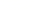 第I卷第一部分 听力（共两节，满分30分）第一节（共5小题；每小题1.5分，满分7.5分）听下面5段对话。每段对话后有一个小题，从题中所给的A、B、C三个选项中选出最佳选项，并标在试卷的相应位置。听完每段对话后，你都有 10秒钟的时间来回答有关小题和阅读下一小题。每段对话仅读一遍。1. At what time does the man’s flight leave?A. 9:00.				B. 10:15				C. 10:50.2. When does the train for Amsterdam start?A. 10:30.				B. 9:30. 				C.9:31.3. Why is the English of the man’s friend hard to understand?A. She is an Indian.	B. She didn’t receive much education.  C. She has just learned English for a short period.4. Why doesn’t the woman want to go to work?A. She is ill.     B. It’s too cold.    C. She doesn’t like the job.5. What will the woman probably do?A. Call a repairman soon.    B. Repair it herself.    C. Ask the man to repair it .第二节（共15小题；每小题1.5分，满分22.5分）听下面5段对话或独白。每段对话或独白后有几个小题，从题中所给的A、B、C三个选项中选出最佳选项，并标在试卷的相应位置。听每段对话或独白前，你将有时间阅读各个小题，每小题5秒钟；听完后，各小题将给出5秒钟的作答时间。每段对话或独白读两遍。听第6段材料，回答第6、7题。6. What does the man want to know?A. Reading skills.		B. Book reviews.	C. Information about exams.7.  What does the woman advise the man to read first?A. The preface.	B. The table of the contents. 	C. The title of the book听第7段材料，回答第8、9题。8. How can the speakers contact with each other according to the woman?A. By writing to each other.   B. By chatting on the Internet.    C. By making phone calls.9. What would the man like to be?A. A teacher.				B. A doctor			C. A lawyer.听第8段材料，回答第10至12题。10. How does the woman feel now?A. Tired.				B. Worried.				C. Bored.11. How many people will go to Europe with the woman?A. 3.					B. 2.					C. 1.12. What is the relationship between the speakers?A. Husband and wife.	B. Brother and sister.	C. Employer and employee听第9段材料，回答第13至16题。13. Where does the conversation probably take place?A. In a coffee shop.	B. In a classroom.			C. In the dormitory.14. What’s the relationship between the man and Edison?A. Brothers			B. Relatives.				C. Roommates.15. Why does the man sometimes get angry with Edison?A. He often puts books in a mess.	B. He sometimes plays the radio too loud.C. He always leaves clothes everywhere.16. What did the man and Edison do during their vacation?A. They took photos at school.                       B. They went to the seaside.  C. They looked for Pretty”.听第10段材料，回答第17至20题。17. How did the speaker and Dave become friends?A. They lived near each other.B. They have known each other since childhood.C. They used to play on the same football team.18. What do they have in common?A. Their jobs.		B. Their hobbies.		C. Their taste in clothes.19. What is true of Dave?A. He is in trouble with his girlfriend.             B. He isn’t a good listener.   C. He is always late.20. When did the speaker and Dave plan to meet last weekend?A. At 4:00 p.m..	B. At 5:30 p.m..	C. At 6:30 p.m..第二部分 阅读理解（共两节，满分50分）第一节 (共15题；每小题2.5分，满分37.5分）阅读下列短文，从每题所给的四个选项（A、B、C和D)中，选出最佳选项，并在答题卡上将该项涂黑。AL. Bean Quad backpackIf you need a backpack that can carry large and small objects and is comfortable to wear, this is the backpack for you. The reasonable price and customers’ 100% satisfaction makes this a great buy any way you look at it. While it’s not the most beautiful backpack on the planet, it does look nice at first sight.Kanken 15" backpackThis Kanken bag is a great choice for school kids of grade one to six or adults with narrow shoulders. Weighing under 450g, it’s easy and comfortable to carry this bag around. The simple design with a lot of eye-catching colors may have you fall in love with it at once.Timbuk2 Command backpackIf you want to safely carry your laptop and look stylish, the Timbuk2 Command backpack is the one for you. The soft back is made for a comfortable wearing experience. The clean coloring and lines of the bag may make you more “grown-up”.Amazon Basics backpackWith a lowest price among all these backpacks, the Amazon Basics backpack is a great choice for college students on a tight budget. There are tons of storage choices in this backpack, so it’s easy to forget exactly where you placed a certain object. It is a basic black backpack with a few designs and is never going to appear on a fashion T stage.21. What makes L. Bean Quad backpack attractive?A. The color and the design.        	    B. The cost and the public praise. C. The style and the quality.  	D. The lightweight and the simplicity.22. Which backpack might be the most suitable one for a Grade-3 student?  A. L. Bean Quad backpack.              	B. Kanken 15" backpack.C. Timbuk2 Command backpack.		D. Amazon Basics backpack.23. Which of the following is an advantage of Amazon Basics backpack?  A. Price.	B. Fashion.		    C. Comfort.		D. Storage.BAnne woke up at 6：00 am this morning because it was the first day of school.She went into the bathroom，looked in the mirror and she started to scream.Her little sister woke up and went to see what was wrong.Anne started to cry，“It's the first day of school and my hair is a mess！”Her little sister Emily shook her head，“Oh！Anne you woke me up for that.I'm going back to bed.”“THANKS FOR THE HELP...NOT！” Anne screamed to her sister.Anne was really sad about her hair.She started to search through everything trying to find something to fix her hair.Finally she found some hairspray.It helped a little but not much so she went to pick out her clothes.She had no idea what to wear.It was either her new dress with little pink bows all over it or her favorite white but now brown T­shirt and ripped jeans since they were in style.She put on her T­shirt and jeans.After she was finally done with that she went to the kitchen to find something to eat.After she ate she went back into the bathroom. Afraid to look in the mirror she started to brush her teeth.She turned on her radio and started to dance.Forgetting about the slippery(滑的) floor she slipped and hurt her head but trying to be brave she got back up and continued to brush her teeth.She rinsed_out her mouth and went back in the living room.She glanced at the clock.It was 7：00.She hurried to get on the bus.She waited and waited，but the bus never came.So she went inside to see what time it was.It was 8：00.She got scared.She was running through the house screaming，“Mom！Mom！The bus forgot me！”Her mom woke up and sat up.She started to laugh.“School doesn't start till tomorrow，silly” her mom chuckled.Anne stood there a minute.“What！I got up for nothing.I have to do this all again tomorrow，” she thought.24.Why did Anne choose her T­shirt and jeans?A．Because she expected to wear casual clothes.    B．Because she likes to wear new clothes for school.C．Because she found them comfortable to wear   D．Because they are fashionable then.25.What did Anne do while brushing her teeth?A．She danced to the music.                   	    B．She looked in the mirror carefully.C．She listened to the news on the radio.         	D．She planned to change her hairstyle.26.What does the phrase “rinsed out” in Para.5 mean?A．Closed. 	B．Washed.      C．Covered.  	D．Opened.27.Which could be the main idea for the text?A．A busy day  	            B．An active girl    	C．A big morning            D．The first day of schoolCThere's been lots of concern recently about the potential dangers of microwave popcorn(爆米花），but is this concern founded,or just overmuch fear-spreading? The answer is that many of the chemicals that caused worry in earlier decades have been removed from microwave popcorn,but some critics still are not satisfied.＂You may consider popcorn to be a low-calorie, high-fiber snack, but microwave popcorn isn't a healthy choice," explains nutrition expert Dan DeFigio. That's because microwave popcorn bags were coated with perfluorinated chemicals (PFCs) to prevent oil substance from leaking out. One particular type of PFC, known as perfluorooctanoic acid ( PFOA),has been linked to certain cancers, but the American Cancer Society says the evidence is unsure and more research is being done about this.Nevertheless, in response to concerns about PFCs, the U.S. Food and Drug Administration（FDA) worked with popcorn makers back in 2011 to remove PFOA from their packaging. Three more PFCs were banned in the next five years. So today's microwave popcorn doesn't have these chemicals, but critics say that the alternatives could cause problems as the old ones, but less is known about them.That's not the only problem, however. The chemical that for decades lent buttery deliciousness to popcom has also been connected in rare cases with major lung damage. Known as diacetyl(二乙酰），it's long been a documented problem with workers in popcorn making facilities, but also can be risky for people who just eat the snack a lot. A 2007 study published in the journal Critical Reviews found that more than 80 percent of chemical release happened when the bag was opened post-popping. Although diacetyl has been removed from most products, some critics claim that the alternative to diacetyl is also harmful.Most of the exposure(接触）to diacetyl came from inbreathing rather than eating popcorn. Therefore, experts recommend at least waiting for the bag to cool before you open it to reduce potentially harmful chemical exposure. Better yet, make your own fresh at home with an air popper. If you like to flavor it, add organic butter or some cheese.28. What can we know about PFOA from the text?A.PFOA has been removed from PFCs.B.PFOA can stop the leak of nutrition.C.PFOA in popcorn bags leads to cancer. D.PFOA doesn't exist in Popcorn bags in America currently.29.According to the text, who are most probably exposed to diacetyl?A. Critics claiming diacetyl is harmful.B. Workers making popcorm in factories.C. People making popcorn with an air popper.D. Consumers eating microwave popcorn occasionally.30.What does the last paragraph intend to tell us?A. How to flavor popcorn.B. How to make popeorm safer.C. How to make popcorn at home.D. How to find alternatives to diacetyl.31.What is the best title of the text?A. Is Popcom a Healthy Choice?B. Should We Ban Microwave Popcorn?C. Is Microwave Popcorn Really Dangerous?D. Should PFCs Be Removed from Microwave Popcorn?D＂Let's go to grandpa's room and see if it still smells funny," said Tommy.＂Last time it smelled like cheese..." replied Lil.Sure, these lines from"Rugrats", a cartoon senies that aired in the 1990s,were meant to be funny. But they also may have a basis in real life, relating to the widely held view that the elderly send out a particular and easily recognizable body odor(气味）。The smell has been described as unpleasant, or simply "old person". In one study, Japanese researchers traced the odor to a chemical compound(化合物）called 2-nonenal.The compound is a byproduct of other chemical breakdowns and sends out a "greasy" or"grassy" odor as the molecules(分子）exit the skin and are released into the air. Researchers discovered that 2-nonenal was the only odor compound whose presence became stronger with age.In the study, in which 22 people aged between 26 and 75 were asked to wear odor-collecting shirts to bed, researchers analyzed molecules that stuck to the cloth. The amount of 2-nonenal was three times as much in the oldest subjects as it was in the middle-aged group. The youngest members of the study produced the least amount of 2-nonenal. Researchers assume the increase in 2-nonenal may have a lot to do with the breakdown of omega-7 unsaturated fatty acids(不饱和脂肪酸），because these molecules were also present in the shirts worn by the study's oldest subjects.Although the biological purpose behind "old person" smell is still unclear, some researchers believe it's connected to a built-in age-detecting feature possessed by humans and animals. For instance, some animals can distinguish between older and younger animals by smell alone, and some animals are driven to mate with older animals. I's possible that the capability to tell the smell of older animals meant that long-term survivors were revealed and these survivors had a genetic(基因的）advantage that boosted their chances of survival. In truth, the scent called "old person" smell could be an advertisement for better genetic quality. It gives a whole new meaning to the term "silver fox".32.Why does the author use the lines from Rugrats?A. To amuse readers.B. To introduce the issue.C. To recommend a TV series.D. To analyze a phenomenon.33.What did the Japanese researchers find in the study?A.2-nonenal is on the rise with age.B.Omega-7 gives out a "greasy" or "grassy" odor.C. The youngest subjects produce the most amount of 2-nonenal.D. The rise in 2-nonenal has little to do with the breakdown of omega-7.34.What is the new meaning given to the term "silver fox"?A. Old and smelly.B. Greasy and grassy.C. Better and advantageous.D. Clever and knowledgeable.35.What is the purpose of this text?A. To advocate respecting the elderly.B. To explain the causes of old people's body odor.C. To prove the advantages of "old person" smell.D. To clarify the biological purpose behind "old person" smell.第二节（共5小题；每小题2.5分，共12.5分）根据短文内容，从短文后的七个选项中选出能填入空白处的最佳选项。Avoid Internet Addiction___36___ Many people suffer from addition to the Internet and have a hard time paying attention to the important things around them．How can we prevent ourselves from going online too much？Admit you have an addition．___37___ Realize more and more people in the world are becoming addicted．You are not the only one with ths problem．Do not be embarrassed； find others with the same problem and help each other beat it．Limit your computer time．Make sure not to turn it on too many times a week．Before using your computer，decide on a time limit such as 30 minutes．Set the clock and make sure that you get off he computer when the time is up．___38___ Try using the computer at the library．You won't be as attracted to look at certain websites and they do have a limit on how long you can stay online．___39___．So you won't be as attracted to be on the Internet as at home．___40___ Go for a run with a friend or get exercise some other way．Keep up with the local events in your neighborhood．There may be talks，films，concerts and sports events etc．Find some，as long as it is not on the Internet，and get involved．A. You will be happier if you use the Internet less．B. There is no use avoiding the truth．C. Also，it is a good place to get some good books and magazines to read．D. Get a hobby or an interest．E. Internet addition affects a lot of people．F. Get your family to remind you if you've been on a long time．G. Try to reduce the amount of time by 5minutes each time．第三部分 英语知识运用（共五节，满分50分）第一节 完形填空（共15小题；每小题1分，满分15分）阅读下面短文，从短文后各题所给的四个选项（A、B、C和D)中，选出可以填入空白处的最佳选项。Hope in my armsLast year, I was invited to participate in a carnival（嘉年华） for Tuesday’ s Child, an organization that helps children with AIDS.All the children that had   41   at one special room could paint a square on a piece of cloth. Later the squares would be sewn(缝) together to  42  a quilt. The quilt would be presented to a man who had devoted his life to the  43   and would soon be retiring.The kids were given paints in bright colors and asked to paint something that would make the quilt beautiful. As I looked around at all the squares, I saw pink hearts, blue clouds, orange sunrises and red flowers. The pictures were all bright and   44  . All except one.One boy was painting a heart, but it was dark and lifeless. It lacked the bright colors that his fellow artists had used. I asked why. He told me that he was very  45   and so was his mom. He said that his sickness was not ever going to get better and   46   was his mom’s. He looked  47  into my eyes and said, “There is no hope in my life.”I told him I was sorry and I could understand why he had made his heart a dark color. Itold him that  48   we couldn’t make him better, we can give   49  , which can really help when you are feeling sad. I told him that if he would like, I would be happy to give him one so he could see what I meant.   50  , he crawled(爬上) into my lap（大腿）. I thought my own heart would burst for this sweet little boy. He sat there for a long time. Finally he slipped   51   to finish his coloring.As I was getting ready to  52   home, I felt a tug (猛拽) on my jacket. Standing there was the little boy,  53 . He said, “My heart is changing  54  . It is getting brighter. I think those hugs really do   55  .” On my way home I felt my own heart. It too had changed to a brighter color.第二节课外阅读《老人与海》（每题2分，共10分）56. The "sea" in the Old Man and the Sea refers to________  .A. the Red Sea    					B. the Caribbean   C. the Black Sea   					D. the Mediterranean Sea57. When the old man is sleeping, he often dreams about______________   .A. high winds, big waves, big fish, turtle  	             B. his wife and childrenC. a young lion on the beach in Africa.   		D. the affairs of state58. Santiago and Manolin like to watch the baseball news. Santiago's favorite team is    ________  .A. the Yankees            				B. the Indians of ClevelandC. the Tigers of Detroit     				D. the Indians of Cleveland59. Manolin’s parents do not want him to fish with Santiago because they consider Snatiago to be _________  .A. a crazy fisherman   				B. an unreliable merchant  C. a great failure   					D. the worst form of unlucky60. Manolin is ___________    years old when he first goes to sea with the old man.A. five     		B. six     			C. seven     		D. eight第II卷第三节 单词拼写（10分）根据首字母提示或中文提示写出空缺处各单词的正确形式。注意：每个空格只写1个单词。答题时请写出包含所给首字母的完整的单词。61.A           is everything.62.The artist combined different           (技巧) in the same painting.63.Spare no effort to a           knowledge and never give up.64.Don’t be too t           on him---he is only a child.65.Raising animals was only           (次要的) to other forms of farming.66.It's not l            to rain today according to the weather report.67.Anxiety has a m            and physical influence.68.S            and lack of sleep can make you feel more tired.69.We should stick to the principles and be            (灵活的) as well.70.Smiling and laughing has actually been shown to relieve            (紧张) and stress.第四节 句子翻译（每空0.5分，满分5分）71.He made up his mind to             _____the challenge（迎接挑战）.72.               _______your principles（坚持你的原则）,  you will win through.73.His determination and refusal to                ______（放弃）had won the day.74.Do not have a drink to_______        ___（冷静）。75.He was              _______（经历）a very difficult time.第五节 语篇填空（共10分）阅读下面短文，在空白处填入适当的词，如有括号提示，请以提示词的正确形式填空。请将答案的完整形式写在答题卡上相应题号的横线上。Magic TouchI travelled to Shanghai last year. This big city left an extremely deep 76._________(impress) on me.Shanghai is the home of the second 77.          (tall) building in the world and its unique architecture （建筑） will keep you feel 78.________(excite). The city is full of hidden pockets of culture that I was lucky enough 79.___________(explore). Art galleries (画廊）and shops fill the streets such as Tianzifang, No.50 Moganshan Road and 1933 Shanghai. My adventures included shopping, people watching and getting lost in the culture shock between modern society 80.______ Chinese history.     One of my favorite 81._______(part) of Shanghai is learning about the food. A good way of 82.__________(gain) the insider’s cooking tips is to take a foodie(美食家) tour of the city. My local guide taught me 83._________to eat the local dish xiaolongbao. He told me to take 84.________small bite of the dumpling to suck out the soup, and then enjoy the whole dumpling. This kind of local knowledge that I 85._________(provide) with just topped off (圆满完成) the cultural experience in Shanghai.第四部分：写作（满分20分）假设你是李华，上周六不慎把钱包遗失在图书馆，里面有自己的照片、饭卡、钱等物品，本校外教Mr. Black捡到后上交给学校。请你用英语给他写一封感谢信。字数100左右。内容如下：1.表示感谢；    2. 回顾丢失和找到的过程；   3. 再次表示感谢。 Dear Mr. Black__________________________________________________________________________________________________________________________________________________________________________________________________________________________________________Yours,Li Hua参考答案：听力：30分1----5  CCABA  6----10  ACBAA  11----15  CAACB  16----20  BBBCA阅读37.5分：21~23 BBA  24-27DABC  28-31DBBC  31-35BACB七选五12.5分：36. E    37. B    38. G    39. C    40. D完形15分：41-45 BDCDD       46-50 BCCAD    51-55 CCABD课外阅读10分：56-60 BCADA单词10分：61-65 Attitude、techniques、acquire、 tough、secondary66-70 likely、mental、Stress、flexible 、tension翻译句子5分：71、rise to   72、Sticking to   73、back down    74、calm down   75、 going through语法填空10分：76.impression    77. tallest     78. excited     79. to explore    80. and 81. parts        82. gaining    83. how        84. a     85. was provided参考范文：Dear Mr. BlackI'm Li Hua, a student from Xinhua Middle School. I’m writing to thank you for your returning my wallet. Last Saturday afternoon, after I read with my friends in the library. I left my wallet there owing to my carelessness. I was worried because my photo, canteen card, and some money were all in it, which were very important to me. Just as I was at a loss, I was informed that my wallet was at the school's Lost and Found, where I knew it was you who had picked up my wallet and handed it in.It’s such a great kindness that I’m extremely grateful to you. You did set a good example to us.Yours,Li Hua听力原文Text 1M: Ann, I need somebody to take me to the airport tomorrow morning.W: That’s no problem. I’ll take you. What time is your flight?M: 10:50.W: OK. We’ll leave at about 9 o’clock then.Text 2M: We’d like to be in Amsterdam before 10:30. Is there a train at about 9:30?W: Yes, there is the 9:31. It’ll arrive there just after 10:00.Text 3W: I find your friend’s English is hard to understand.M: Of course.She comes from India and speaks quite differently from British people.Text 4W: It’s too cold today. I really don’t feel like going to work.M: But you have to, or your boss will fire you. Put on more clothes before you leave.Text 5M: Listen! The noise in your computer doesn’t sound good. Maybe you should call and have it checked out.W: You’re right. I’ll do that right now.Text 6M: Mrs. Lee, how can I read faster and get more information in such a limited time?W: Apart from the skills I’ve told you. I think previewing is much more important.M: Previewing?W: Yes, Previewing means looking ahead and checking for information in advance. Before you read a book in detail, you can learn quite a bit about it by previewing. You can preview or examine specific parts of it first.M: Could you please detail how to do it?W: Sure. You first can read the title of the book and the table of the contents. And if possible, you can read the preface.Text 7 W: Hi, Tony. Can you believe we’ll graduate in six months?M: I know, May. It’s hard to think that we might never see each other again after graduation.W: But I think we should try to keep in touch. It’s not that hard to chat on the Internet.M: Yes, you’re right. So,what are your plans for after graduation?W: I’d like to enter Oxford University. What about you?M: I think I’ll study in a normal college.W: Do you want to be a teacher?M: Yes, I’ve always wanted to teach. And you?W: I hope to be a doctor or a lawyer.M: That’s great!Text 8W: I really need a holiday. I am so worn out by working all day and then having to clean the house and cook every evening.M: I don’t know if we can afford a vacation right now, and I’m really busy with work at the moment.W: Oh, please, it’ll be wonderful. Just you and me together, without a care in the world. It doesn’t have to be too expensive either. We can go to Europe in a car, and we can leave the children with our parents. It’s been a long time since they saw their grandparents.M: Well, I have been so stressed at work lately. A vacation could just help me relax.Text 9M: Shall we go in and order some coffee?W: Why not? But I’d prefer tea. Ah... , pictures?M: Yes, This in Edison. We live together.W: Is this your room? So many books! How did you manage to put them in such good order?M: Edison did this.W: Do you like living in the dormitory?M: Yes. Edison is a good person. Sometimes I leave my books and clothes lying around and he gets angry. Sometimes he turns his radio up too loud and makes a lot of noise, and then I get angry. But on the whole we can get along well.W: Where did you take this picture?M: That’s a picture of us taken when we went to the beach during vacation.W: You look so smart. This is a lovely dog.M: That’s my dog “Pretty”. He is now with my parents.Text 10Dave Carter is my best friend. We met when we were five years old because our parents were friends and we went to the same school. He works in a different city now, so I only see him on weekends and during the holidays. He’s important to me because he knows me so well. We laugh a lot together and we enjoy the same things: football, going to bars...the usual stuff. When I’m feeling down or when I need to talk to somebody, I can always call him. Recently, I was in trouble with my girlfriend and he was a big help— he’s a really good listener. He just let me speak my mind while he listened. But he isn’t perfect! He’s always late and he never apologizes! The last time I saw him was last weekend. We arranged to meet at 4 o’clock to play football, and he arrived at half past six! It was nearly dark! Oh, well, nobody’s perfect, right? He’s still a really good friend.参考范文：Dear Mr. BlackI'm Li Hua, a student from Xinhua Middle School. I’m writing to thank you for your returning my wallet. Last Saturday afternoon, after I read with my friends in the library. I left my wallet there owing to my carelessness. I was worried because my photo, canteen card, and some money were all in it, which were very important to me. Just as I was at a loss, I was informed that my wallet was at the school's Lost and Found, where I knew it was you who had picked up my wallet and handed it in.It’s such a great kindness that I’m extremely grateful to you. You did set a good example to us.Yours,Li Hua41.A. comeB. gatheredC. entered  D. forced42.A. fold    B. become    C. spread   D. make43.A. education B. country   C. organization     D. neighborhood44.A. emptyB. puzzling C. confusing       D. inspiring45.A. curiousB. disappointedC. angry   D. sick46. A  so   B neither   C. alsoD. as47.A. forward  B. stillC. straightD. even48.A. so that  B. as long asC. even though  D. as though49.A. hugs   B. smiles  C. prizes    D. lessons50.A. Suddenly  B. QuicklyC. Unwillingly  D. Slowly51.A. into  B. up   C. down  D. in52.A. leave   B. stay   C. head     D. arrive53.A. smiling B. crying   C. dancing    D. glaring54.A. shape  B. color  C. weight    D. form55.A. fit   B. hurt  C. fail       D. work